河南省危险废物经营许可证申请表法人名称：   新乡市正气再生资源有限公司      （章）申 请 类 别： 首次申请 ■       重新申请 □              到期延续 □       信息变更 □处置场所在地：危险废物处置信息：1、      类别： HW08    代码： 900-214-08规模（t/a）：  6000  联系人：  金争气        联系电话：  18738310004  申请日期：2021 年 6 月 30日河南省生态环境厅制一、基本情况二、申请经营危险废物的来源及特性描述:三、新产生危险废物及其危害四、产品相关信息五、厂房面积六、危险废物处理、处置工艺流程、设备及原理说明原理说明：本项目只涉及废矿物油的收集和储运，不进行处置。生产工艺：本项目生产工艺流程及产污环节示意图见下图：生产工艺流程简述：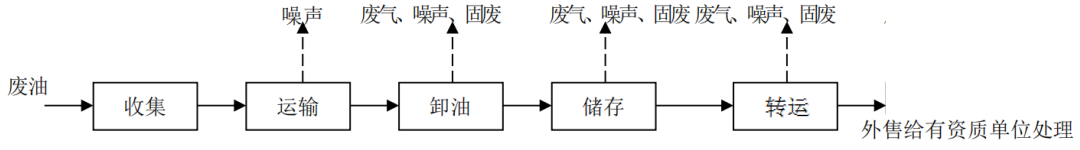 （1）收集本项目不承担废油的原始收集工作。危险废物产生单位自行收集，收集后储存于各生产单位的危废贮存间内。（2）运输本项目废矿物油由项目单位申请危险废物经营许可证后，派专车进行运输。具体运输方式如下：运输车辆抵达危废产生单位后，通过车上的输油软管将危废产生单位的废油抽至油罐车中，然后运往本项目厂区。项目收集车辆配置应符合《道路危险货物运输管理规定》的车辆要求，承载废矿物油的车辆配备醒目的警示标识或适当的危险符号；废矿物油的运输计划和行驶路线应事先作出周密安排，并提供备用运输线路，同时准备有效的废矿物油泄漏情况下的应急措施，收集车辆配置全球卫星定位和事故报警装置，司机除应具有相应的驾照外，押运员需持有“道路危险货物运输资格证”。（3）卸油、储存载有危废的运输车辆到达本项目厂区装卸区后，用装卸区内的输油泵将废油输送至本项目储油罐内。卸油时运输车辆倒车进入装卸区，开启抽风装置，进行卸油。危险废物按要求在储油罐内储存，储存时间最长不超过3个月。正常情况下，废油装卸过程中不会有废油溢出或泄露。非正常工况下，废油转移过程中溢出及泄露的少量废油用抹布擦拭干净。（4）装车、外运当厂区内储存的废油达到一定数量时，开封市第二运输总公司危险货物运输公司派专用车辆，将厂区储存的废油转运至河南东和润滑油有限公司进行处置。运输车载装卸区通过输油泵将储罐内的废矿物油打入运输车的槽罐中。本项目已经与开封市第二运输总公司危险货物运输公司及河南东和润滑油有限公司签订危险废物运输和处置合同。处置设备:项目生产设备清单一览表单 位信 息单位名称单位名称新乡市正气再生资源有限公司新乡市正气再生资源有限公司新乡市正气再生资源有限公司新乡市正气再生资源有限公司新乡市正气再生资源有限公司新乡市正气再生资源有限公司新乡市正气再生资源有限公司新乡市正气再生资源有限公司新乡市正气再生资源有限公司新乡市正气再生资源有限公司新乡市正气再生资源有限公司新乡市正气再生资源有限公司新乡市正气再生资源有限公司新乡市正气再生资源有限公司新乡市正气再生资源有限公司新乡市正气再生资源有限公司新乡市正气再生资源有限公司新乡市正气再生资源有限公司新乡市正气再生资源有限公司单 位信 息统一社会信用代码统一社会信用代码91410726MA476ANK0H91410726MA476ANK0H91410726MA476ANK0H91410726MA476ANK0H91410726MA476ANK0H91410726MA476ANK0H91410726MA476ANK0H91410726MA476ANK0H91410726MA476ANK0H91410726MA476ANK0H91410726MA476ANK0H91410726MA476ANK0H91410726MA476ANK0H91410726MA476ANK0H91410726MA476ANK0H91410726MA476ANK0H91410726MA476ANK0H91410726MA476ANK0H91410726MA476ANK0H单 位信 息单位所在地单位所在地河南省新乡市延津县榆东产业集聚区纬三路路北河南省新乡市延津县榆东产业集聚区纬三路路北河南省新乡市延津县榆东产业集聚区纬三路路北河南省新乡市延津县榆东产业集聚区纬三路路北河南省新乡市延津县榆东产业集聚区纬三路路北河南省新乡市延津县榆东产业集聚区纬三路路北河南省新乡市延津县榆东产业集聚区纬三路路北河南省新乡市延津县榆东产业集聚区纬三路路北河南省新乡市延津县榆东产业集聚区纬三路路北河南省新乡市延津县榆东产业集聚区纬三路路北河南省新乡市延津县榆东产业集聚区纬三路路北河南省新乡市延津县榆东产业集聚区纬三路路北河南省新乡市延津县榆东产业集聚区纬三路路北河南省新乡市延津县榆东产业集聚区纬三路路北河南省新乡市延津县榆东产业集聚区纬三路路北河南省新乡市延津县榆东产业集聚区纬三路路北河南省新乡市延津县榆东产业集聚区纬三路路北河南省新乡市延津县榆东产业集聚区纬三路路北河南省新乡市延津县榆东产业集聚区纬三路路北单 位信 息经营处置设施经纬度经营处置设施经纬度中心经度：114 °6 ′22.72 ″    中心纬度：35° 16 ′ 32.30″中心经度：114 °6 ′22.72 ″    中心纬度：35° 16 ′ 32.30″中心经度：114 °6 ′22.72 ″    中心纬度：35° 16 ′ 32.30″中心经度：114 °6 ′22.72 ″    中心纬度：35° 16 ′ 32.30″中心经度：114 °6 ′22.72 ″    中心纬度：35° 16 ′ 32.30″中心经度：114 °6 ′22.72 ″    中心纬度：35° 16 ′ 32.30″中心经度：114 °6 ′22.72 ″    中心纬度：35° 16 ′ 32.30″中心经度：114 °6 ′22.72 ″    中心纬度：35° 16 ′ 32.30″中心经度：114 °6 ′22.72 ″    中心纬度：35° 16 ′ 32.30″中心经度：114 °6 ′22.72 ″    中心纬度：35° 16 ′ 32.30″中心经度：114 °6 ′22.72 ″    中心纬度：35° 16 ′ 32.30″中心经度：114 °6 ′22.72 ″    中心纬度：35° 16 ′ 32.30″中心经度：114 °6 ′22.72 ″    中心纬度：35° 16 ′ 32.30″中心经度：114 °6 ′22.72 ″    中心纬度：35° 16 ′ 32.30″中心经度：114 °6 ′22.72 ″    中心纬度：35° 16 ′ 32.30″中心经度：114 °6 ′22.72 ″    中心纬度：35° 16 ′ 32.30″中心经度：114 °6 ′22.72 ″    中心纬度：35° 16 ′ 32.30″中心经度：114 °6 ′22.72 ″    中心纬度：35° 16 ′ 32.30″中心经度：114 °6 ′22.72 ″    中心纬度：35° 16 ′ 32.30″单 位信 息注册资金（百万）注册资金（百万）650650650650650固定资产（百万）固定资产（百万）固定资产（百万）固定资产（百万）450450450450450450450450450单 位信 息法人代表法人代表金争气金争气金争气金争气金争气金争气金争气身份证号身份证号410725198910121310410725198910121310410725198910121310410725198910121310410725198910121310410725198910121310410725198910121310410725198910121310410725198910121310单 位信 息办公电话办公电话0373-85576160373-8557616手机手机手机手机手机1873831000418738310004传真传真传真传真传真传真0373-85576160373-85576160373-8557616单 位信 息通讯地址通讯地址河南省新乡市延津县榆东产业集聚区纬三路路北河南省新乡市延津县榆东产业集聚区纬三路路北河南省新乡市延津县榆东产业集聚区纬三路路北河南省新乡市延津县榆东产业集聚区纬三路路北河南省新乡市延津县榆东产业集聚区纬三路路北河南省新乡市延津县榆东产业集聚区纬三路路北河南省新乡市延津县榆东产业集聚区纬三路路北河南省新乡市延津县榆东产业集聚区纬三路路北河南省新乡市延津县榆东产业集聚区纬三路路北河南省新乡市延津县榆东产业集聚区纬三路路北邮编邮编邮编邮编邮编邮编453200453200453200单 位信 息联系人姓名联系人姓名金争气金争气金争气金争气金争气金争气金争气身份证号身份证号身份证号410725198910121310410725198910121310410725198910121310410725198910121310410725198910121310410725198910121310410725198910121310410725198910121310410725198910121310单 位信 息办公电话办公电话0373-85576160373-85576160373-8557616手机手机手机手机187383100041873831000418738310004传真传真传真传真传真传真0373-85576160373-85576160373-8557616单 位信 息单位总人数单位总人数4高工人数高工人数高工人数高工人数高工人数高工人数000工程师人数工程师人数工程师人数工程师人数工程师人数工程师人数111危险废物处置场信息危险废物设施所在地危险废物设施所在地河南省新乡市延津县榆东产业集聚区纬三路路北河南省新乡市延津县榆东产业集聚区纬三路路北河南省新乡市延津县榆东产业集聚区纬三路路北河南省新乡市延津县榆东产业集聚区纬三路路北河南省新乡市延津县榆东产业集聚区纬三路路北河南省新乡市延津县榆东产业集聚区纬三路路北河南省新乡市延津县榆东产业集聚区纬三路路北河南省新乡市延津县榆东产业集聚区纬三路路北河南省新乡市延津县榆东产业集聚区纬三路路北河南省新乡市延津县榆东产业集聚区纬三路路北河南省新乡市延津县榆东产业集聚区纬三路路北河南省新乡市延津县榆东产业集聚区纬三路路北河南省新乡市延津县榆东产业集聚区纬三路路北河南省新乡市延津县榆东产业集聚区纬三路路北河南省新乡市延津县榆东产业集聚区纬三路路北河南省新乡市延津县榆东产业集聚区纬三路路北河南省新乡市延津县榆东产业集聚区纬三路路北河南省新乡市延津县榆东产业集聚区纬三路路北河南省新乡市延津县榆东产业集聚区纬三路路北危险废物处置场信息危险废物名称（代码）危险废物名称（代码）900-214-08900-214-08900-214-08900-214-08900-214-08900-214-08设计处置能力（吨）设计处置能力（吨）6000600060006000申请处置能力（吨）申请处置能力（吨）600060006000危险废物处置场信息处置场负责人处置场负责人牛杰牛杰牛杰牛杰牛杰牛杰办公电话办公电话0373-85576160373-85576160373-85576160373-85576160373-85576160373-85576160373-85576160373-85576160373-8557616危险废物处置场信息手机手机16650291515传真传真传真传真传真0373-85576160373-8557616电子信箱电子信箱电子信箱电子信箱电子信箱826974176@qq. cocom826974176@qq. cocom826974176@qq. cocom826974176@qq. cocom危险废物处置场信息处置场联系人处置场联系人李万庆电话电话电话电话电话0373-85576160373-8557616手机手机手机手机手机15515555575155155555751551555557515515555575申 请原 因（一）新建危险废物经营设施                        ■（二）改建、扩建原有危险废物经营设施              □（三）增加危险废物经营类别                        □（四）改变危险废物经营方式                        □（五）经营危险废物超过原批准年经营规模２０％以上  □（六）经营许可证到期换发新证                      □（七）变更基础信息                                □（八）其他                                        □（一）新建危险废物经营设施                        ■（二）改建、扩建原有危险废物经营设施              □（三）增加危险废物经营类别                        □（四）改变危险废物经营方式                        □（五）经营危险废物超过原批准年经营规模２０％以上  □（六）经营许可证到期换发新证                      □（七）变更基础信息                                □（八）其他                                        □（一）新建危险废物经营设施                        ■（二）改建、扩建原有危险废物经营设施              □（三）增加危险废物经营类别                        □（四）改变危险废物经营方式                        □（五）经营危险废物超过原批准年经营规模２０％以上  □（六）经营许可证到期换发新证                      □（七）变更基础信息                                □（八）其他                                        □（一）新建危险废物经营设施                        ■（二）改建、扩建原有危险废物经营设施              □（三）增加危险废物经营类别                        □（四）改变危险废物经营方式                        □（五）经营危险废物超过原批准年经营规模２０％以上  □（六）经营许可证到期换发新证                      □（七）变更基础信息                                □（八）其他                                        □（一）新建危险废物经营设施                        ■（二）改建、扩建原有危险废物经营设施              □（三）增加危险废物经营类别                        □（四）改变危险废物经营方式                        □（五）经营危险废物超过原批准年经营规模２０％以上  □（六）经营许可证到期换发新证                      □（七）变更基础信息                                □（八）其他                                        □（一）新建危险废物经营设施                        ■（二）改建、扩建原有危险废物经营设施              □（三）增加危险废物经营类别                        □（四）改变危险废物经营方式                        □（五）经营危险废物超过原批准年经营规模２０％以上  □（六）经营许可证到期换发新证                      □（七）变更基础信息                                □（八）其他                                        □（一）新建危险废物经营设施                        ■（二）改建、扩建原有危险废物经营设施              □（三）增加危险废物经营类别                        □（四）改变危险废物经营方式                        □（五）经营危险废物超过原批准年经营规模２０％以上  □（六）经营许可证到期换发新证                      □（七）变更基础信息                                □（八）其他                                        □（一）新建危险废物经营设施                        ■（二）改建、扩建原有危险废物经营设施              □（三）增加危险废物经营类别                        □（四）改变危险废物经营方式                        □（五）经营危险废物超过原批准年经营规模２０％以上  □（六）经营许可证到期换发新证                      □（七）变更基础信息                                □（八）其他                                        □（一）新建危险废物经营设施                        ■（二）改建、扩建原有危险废物经营设施              □（三）增加危险废物经营类别                        □（四）改变危险废物经营方式                        □（五）经营危险废物超过原批准年经营规模２０％以上  □（六）经营许可证到期换发新证                      □（七）变更基础信息                                □（八）其他                                        □（一）新建危险废物经营设施                        ■（二）改建、扩建原有危险废物经营设施              □（三）增加危险废物经营类别                        □（四）改变危险废物经营方式                        □（五）经营危险废物超过原批准年经营规模２０％以上  □（六）经营许可证到期换发新证                      □（七）变更基础信息                                □（八）其他                                        □（一）新建危险废物经营设施                        ■（二）改建、扩建原有危险废物经营设施              □（三）增加危险废物经营类别                        □（四）改变危险废物经营方式                        □（五）经营危险废物超过原批准年经营规模２０％以上  □（六）经营许可证到期换发新证                      □（七）变更基础信息                                □（八）其他                                        □（一）新建危险废物经营设施                        ■（二）改建、扩建原有危险废物经营设施              □（三）增加危险废物经营类别                        □（四）改变危险废物经营方式                        □（五）经营危险废物超过原批准年经营规模２０％以上  □（六）经营许可证到期换发新证                      □（七）变更基础信息                                □（八）其他                                        □（一）新建危险废物经营设施                        ■（二）改建、扩建原有危险废物经营设施              □（三）增加危险废物经营类别                        □（四）改变危险废物经营方式                        □（五）经营危险废物超过原批准年经营规模２０％以上  □（六）经营许可证到期换发新证                      □（七）变更基础信息                                □（八）其他                                        □（一）新建危险废物经营设施                        ■（二）改建、扩建原有危险废物经营设施              □（三）增加危险废物经营类别                        □（四）改变危险废物经营方式                        □（五）经营危险废物超过原批准年经营规模２０％以上  □（六）经营许可证到期换发新证                      □（七）变更基础信息                                □（八）其他                                        □（一）新建危险废物经营设施                        ■（二）改建、扩建原有危险废物经营设施              □（三）增加危险废物经营类别                        □（四）改变危险废物经营方式                        □（五）经营危险废物超过原批准年经营规模２０％以上  □（六）经营许可证到期换发新证                      □（七）变更基础信息                                □（八）其他                                        □（一）新建危险废物经营设施                        ■（二）改建、扩建原有危险废物经营设施              □（三）增加危险废物经营类别                        □（四）改变危险废物经营方式                        □（五）经营危险废物超过原批准年经营规模２０％以上  □（六）经营许可证到期换发新证                      □（七）变更基础信息                                □（八）其他                                        □（一）新建危险废物经营设施                        ■（二）改建、扩建原有危险废物经营设施              □（三）增加危险废物经营类别                        □（四）改变危险废物经营方式                        □（五）经营危险废物超过原批准年经营规模２０％以上  □（六）经营许可证到期换发新证                      □（七）变更基础信息                                □（八）其他                                        □（一）新建危险废物经营设施                        ■（二）改建、扩建原有危险废物经营设施              □（三）增加危险废物经营类别                        □（四）改变危险废物经营方式                        □（五）经营危险废物超过原批准年经营规模２０％以上  □（六）经营许可证到期换发新证                      □（七）变更基础信息                                □（八）其他                                        □（一）新建危险废物经营设施                        ■（二）改建、扩建原有危险废物经营设施              □（三）增加危险废物经营类别                        □（四）改变危险废物经营方式                        □（五）经营危险废物超过原批准年经营规模２０％以上  □（六）经营许可证到期换发新证                      □（七）变更基础信息                                □（八）其他                                        □处置设施建设日期处置设施建设日期2020年10月2020年10月2020年10月2020年10月2020年10月处置设施运行日期处置设施运行日期处置设施运行日期处置设施运行日期处置设施运行日期处置设施运行日期处置设施运行日期2021 年6月2021 年6月2021 年6月2021 年6月2021 年6月2021 年6月序号废物名称代码主要产生源外省来源比例危险成分及其比例危险特性物理、化学性质形态及贮存方法1废矿物油900-214-08车辆及其它机械维修过程中产生的废发动机油、制动器油、自动变速器油、齿轮油等 废润滑油 。0有机废物，100%T，I有毒、可燃，有毒可燃物质，是因受杂质污染，氧化和热的作用，改变了原有的理化性能而不能继续使用时被更换下来的油；性质较为稳定。液态贮存于危废专用油罐序号新产生危险废物名称代码物理、化学性质及其危害性产生量处置方式形态及贮存方法1废活性炭900-041-49可燃，沾染了有毒物质，存在食入、吸入或皮肤接触后可致死或致伤的危险性。1吨/年送有资质单位处置固态，采用专用双层抗腐蚀塑料包装袋包装。2油泥900-249-08废矿物油储存过程中产生的油泥。有毒、可燃，可燃物质，性质较为稳定。 0.5吨/年送有资质单位处置液态，采用专用铁质油桶贮存。3废UV灯管900-023-29含汞荧光灯管及其它废含汞电光源，危险特性为毒性（T），可致死或致伤的危险性。0.012吨/年固态，采用专用双层抗腐蚀塑料包装袋包装。4含油抹布、手套900-249-08有毒、可燃，可燃物质，性质较为稳定。 0.1吨/年送有资质单位处置固态，采用专用双层抗腐蚀塑料包装袋包装。序号产品名称生产该产品所使用的危险废物代码物理、化学性质产量产品用途及市场需求质量标准总面积(㎡)仓库焚烧厂填埋场预处理厂综合利用场绿化500500-----序号设备名称规格数量备注与环评批复对比1油罐50m3，碳钢3个新购与环评批复一致2移动输油泵/2台新购与环评批复一致3储存桶200L，铁质5个新购与环评批复一致4专用密闭箱式运输车/1辆租用与环评批复一致